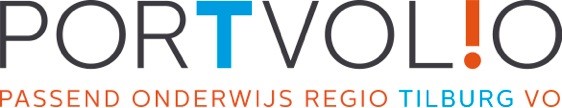 De Toekomst is NU – verslag van de Werkconferentie Portvolio De groei van de leerlingen staat centraal en wij allemaal zijn de gieters. Zo opende José Rijnen, coördinator van Portvolio, de werkconferentie De Toekomst is Nu. Tijdens de conferentie dachten en praatten ruim 100 docenten, zorgcoördinatoren, ouders, directeuren en bestuurders van scholen voor Voortgezet (speciaal) Onderwijs, aangevuld met leerplichtambtenaren, GGD-arts en jeugdzorgprofessionals over het belang van Passend Onderwijs en de thema’s/ambities die de komende jaren op de agenda moeten staan. Geen eenvoudige klus, en een hart onder de riem uit Vlaanderen was zeer welkom. Vol inspiratie Met vijf welgemeende adviezen zette Rik Torfs, hoogleraar aan de KU Leuven en inmiddels bekend als spreker en columnist, het Passend Onderwijs vol in het licht: houd van je vak want dan groei je van functionaris naar een kunstenaar die open staat voor het onverwachte. Ga niet ten onder aan administratie. Vul papieren niet in en laat dat jouw liefdevolle vorm van ongehoorzaamheid zijn. Wees een professional, maar eis geen volmaaktheid van je leerlingen. Accepteer het onvolmaakte. Zet in op communicatie en kies je taal zorgvuldig. Taal is immers een portret van onszelf wat we aan de ander geven. En tot slot, houd voldoende oog en oor voor ongelijkheid en neem dat positief: er zijn grote verschillen, maar elk kind heeft een ding waarin hij of zij kan excelleren. Denk daaraan als je weer voor de klas staat. Onlangs schreef Rik Torfs een mooi artikel in Trouw: https://www.trouw.nl/home/hoe-kan-de-leraar-in-deze-tijd-overleven-een-plan-in-vijf-punten-~a1f2d8c4Grote thema’s en dagelijkse praktijkIn workshops werd enthousiast gewerkt aan 6 thema’s: thuiszitters, dekkend netwerk, zorgplicht, samenwerking ouders en zorg, ondersteuning op de scholen, de docent als succesfactor. Allemaal thema’s die spelen in Passend Onderwijs; thema’s die redelijk eenduidig lijken totdat je ermee aan de slag gaat. Dan merk je dat het organiseren en faciliteren van Passend Onderwijs ook ingewikkeld is: 23 samenwerkende scholen kennen een enorme waaier aan verscheidenheid, thema’s hangen sterk met elkaar samen en vragen naast intern scholenoverleg ook om brede uitwisseling met leerlingen, ouders, leerplichtambtenaren, GGD-arts, jeugdzorgprofessionals en andere partners. Aan 6 werktafels werd gezwoegd, gediscussieerd, gelachen en vooral ook toekomstgericht gedacht: hindernissen zijn er genoeg, maar welke ambities kunnen we nu uitspreken als het gaat om thuiszitters, de samenwerking met ouders of ondersteuning op scholen? Top ideeën en nu door… Een luisterend oor her en der leverde een bonte verzameling aan tips en ideeën op: vertel meer van wat Portvolio is en kan doen, neem een voorbeeld aan de onderwijsmakelaar zoals die in het primair onderwijs actief is, investeer maximaal in de relatie met ouders, want zonder vertrouwen over en weer kom je nergens, maak een Passend Onderwijs academie samen met Fontys en Avans en zorg voor goed toegeruste docenten, weet dat zorg soms voorliggend is aan onderwijs en onderzoek of daartoe 1 coördinator/regiehouder aan de slag kan, zet een ‘makelaar’ in bij leerlingen die thuiszitter dreigen te worden, laat leerkrachten PO-VO over en weer bij elkaar in de keuken kijken, breid bevoegdheden van de TAC uit, benut het zorgadviesteam in de school ook preventief, maak een terugkeerplan voor elke thuiszitter, kijk of Track013 iets kan doen voor thuiszitters en zet nog meer in op samenwerking tussen V(S)O scholen. Raptekst als slotakkoordLaatste woord? Bij de werkconferentie was dat aan voormalig stadsdichter Jasper Mikkers. Zijn raptekst werd volop mee gezongen: geef de moed nou toch niet op. Samenwerkende scholen, geef de moed niet op. Elke leerling is er een. Geef de moed nooit op. Waarvan akte. Met alle verzamelde ideeën en ook alle inzet en energie zijn we weer een stap dichterbij een gezamenlijk ontwikkeld Ondersteuningsplan Passend Onderwijs regio Tilburg VO 2019-2023. Zodra het plan gereed is, maken we dat uiteraard ook via deze website bekend.De werkconferentie vond plaats op 20 september in Het Patronaat in Tilburg. De conferentie stond volledig in het teken van het te ontwikkelen Ondersteuningsplan Portvolio Passend Onderwijs VO regio Tilburg voor de periode 2019-2023. 